南江县中心城区声功能区划分技术报告（征求意见稿）主要内容一、划分必要性分析南江县开展声环境功能区划工作的年代较早，原功能区、交通噪声、区域环境噪声监测点位图等由技术人员手绘而成，年代久远，不适应南江县中心城区日新月异的发展以及新标准、技术规范的实施。2006年12月，南江县首次对县城声环境功能区进行划定，并报请巴中市环境保护局审批同意，至今已15年。根据《声环境功能区划分技术规范》（GB/T15190-2014）要求，城市声环境功能区原则上不超过5年调整一次，南江县已超过这个期限。依据2021年11月四川省生态环境保护督察工作领导小组办公室《关于全省声环境功能区划分、调整情况的通报》（川环督察办函〔2021〕187号）文件，南江县属于超过10年以上未调整声环境功能区的县级城市，要求在2022年10月底前完成调整划定，并将此项工作纳入2022年度目标考核。因此，重新对南江县城区声环境功能区的划分十分必要。二、划分范围      本次区划范围参照《南江县城市总体规划（2011-2030）》中确定的南江县中心城区：北起马跃溪，南至东榆石矿坝，西至槐树、杨家河一带（以绕城路西环线为界），东以鹰嘴岩、塔子山等自然山体以及绕城路东环线为界，规划红线面积31.72平方公里，城市建设用地面积26.5平方公里。三、划分依据      （一）法律法规《中华人民共和国环境保护法》《中华人民共和国噪声污染防治法》（2022年6月5日）（二）相关标准及政策性文件《声环境质量标准》（GB3096-2008）《关于全省声环境功能区划分、调整情况的通报》（川环督察办函〔2021〕187号）《关于加强和规范声环境功能区划分管理工作的通知》（环办大气函〔2017〕1709号）《建筑施工场界环境噪声排放标准》（GB12523-2011）《声环境功能区划分技术规范》（GB/T 15190-2014）《南江县城市总体规划（2013-2030）》《城市用地分类与规划建设用地标准》（GB50137-2011）《工业企业厂界环境噪声排放标准》（GB12348-2008）《社会生活环境噪声排放标准》（ GB22337—2008）四、执行标准各类声环境功能区适用下表规定的环境噪声等效声级限值。               环境噪声限值            单位：dB(A)备注：根据《中华人民共和国噪声污染防治法》，“昼间”是指6:00至22:00之间的时段，“夜间”是指22:00至次日6:00之间的时段。五、划分结果南江县县城声环境功能区划分总面积25.08km2，其中1类声环境功能区面积0.44km2，占划分总面积1.7%；2类声环境功能区面积19.48km2，占划分总面积77.7%；3类功能区面积5.16km2，占划分总面积20.6%；4类声环境功能区为南江县县城的主要城市主次干路、公路两侧一定范围内的区域（不统计面积）。划分结果见附表1和附图1。附表1  南江县城区声环境功能区划分结果附图1 南江县城区声环境功能区划成果图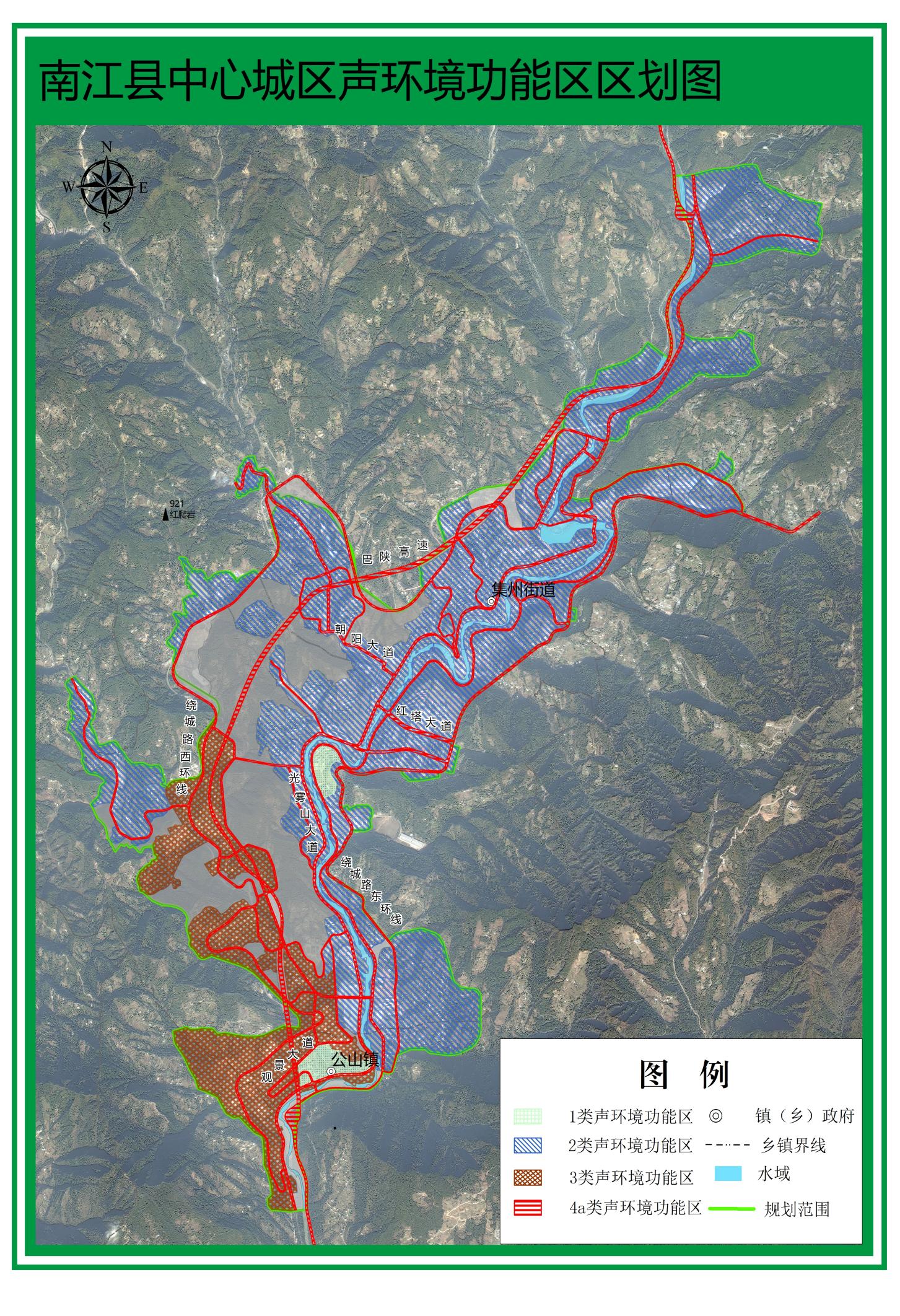 声环境功能区类别声环境功能区类别时段时段声环境功能区类别声环境功能区类别昼间夜间0类0类50401类1类55452类2类60503类3类65554类4a类70554类4b类7060类别类别区域编号区域简称划分依据面积（km2）区域范围环境噪声限值1类声环境功能区1类声环境功能区1-1七一中学片区居住、教育0.16七一中学学校内区域昼间：55夜间：451类声环境功能区1类声环境功能区1-2小河职业中学片区居住、教育0.28小河职业中学学校内区域昼间：55夜间：452类声环境功能区2类声环境功能区2-1混合区商业、居住、工业混杂19.481类区、3类区、4类区以外区域昼间：60夜间：503类声环境功能区3类声环境功能区3-1东榆工业园区工业5.16东榆社区主街道（职业中学除外）、东榆工业园区内区域昼间：65夜间：554类声环境功能区4a类4-1主干道：巴陕高速、绕城路东环线、绕城路西环线、光雾山大道、红塔大道、朝阳大道、观景大道、东榆铺街次干道：秀水大街、米仓山大道、西山坡路、金槐路、城南路、城北路及其他次干道主干道：巴陕高速、绕城路东环线、绕城路西环线、光雾山大道、红塔大道、朝阳大道、观景大道、东榆铺街次干道：秀水大街、米仓山大道、西山坡路、金槐路、城南路、城北路及其他次干道主干道：巴陕高速、绕城路东环线、绕城路西环线、光雾山大道、红塔大道、朝阳大道、观景大道、东榆铺街次干道：秀水大街、米仓山大道、西山坡路、金槐路、城南路、城北路及其他次干道昼间：70夜间：55